 городской округ город Дивногорск Красноярского края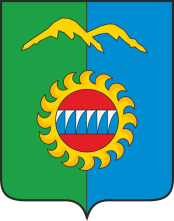 Дивногорский городской Совет депутатовР Е Ш Е Н И Е____.______2022        		          г. Дивногорск                № ____ – ___ – ГСО передаче в безвозмездное пользование муниципального имущества КГКУ «УСЗН»В соответствии с пунктом 3 части 1 статьи 17.1 Федерального закона  от 26.07.2006 № 135-ФЗ «О защите конкуренции», статьей 8, пунктом 3 части 1 статьи 16 Положения о порядке управления и распоряжения муниципальным имуществом муниципального образования город Дивногорск, утвержденного решением Дивногорского городского Совета депутатов от 24.03.2011 № 12-76-ГС, пунктами 1.2, 1.3, 1.4, 1.6, 2.2.2, 2.2.3, 2.2.4 Порядка заключения договоров в отношении муниципального имущества муниципального образования город Дивногорск, утвержденного решением Дивногорского городского Совета депутатов от 24.02.2011 № 11-69-ГС, статьей 26 Устава города Дивногорска, Дивногорский городской Совет депутатов РЕШИЛ:	1. Передать Краевому государственному казенному учреждению «Управление социальной защиты населения» (ОГРН 1142468053683) в безвозмездное пользование сроком на 5 (пять) лет с 01.01.2023 по 31.12.2027 муниципальное имущество – части нежилого помещения – комнаты №№ 4-12, 17-23, расположенные на первом этаже площадью 198,9 кв. м, комната 6, расположенная на втором этаже площадью 30,7 кв. м, вспомогательные площади площадью 117.1 кв.м без выделения в натуре, общей площадью 346,7 кв. м (с учетом коэффициента по зданию для определения вспомогательной площади при заключении договоров на возмещение коммунальных и эксплуатационных услуг по содержанию части помещений равного 0,51), расположенное по адресу: Красноярский край, г. Дивногорск,   ул. Комсомольская, 2, пом. № 2, с целевым назначением  – для размещения учреждения.          2. Контроль за исполнением настоящего решения возложить на постоянную комиссию по экономической политике, бюджету, налогам и собственности (Заянчуковский А.В.).          3.   Настоящее решение вступает в силу со дня подписания.Председатель городского Совета депутатов                     Глава города    	                                           	                            Ю.И. Мурашов                                      С.И. ЕгоровПояснительная записка к проекту решения«О передаче в безвозмездное пользованиемуниципального имущества»В администрацию города Дивногорска поступило обращение и.о. директора Краевого государственного казенного учреждения «Управление социальной защиты населения» о продлении договора безвозмездного пользования муниципальными нежилыми помещениями.Порядком заключения договоров в отношении муниципального имущества муниципального образования город Дивногорск, утвержденным Решением Дивногорского городского Совета депутатов от 24.02.2011       №11-69-ГС, предусмотрено, что передача в безвозмездное пользование муниципального имущества осуществляется на основании решений Дивногорского городского Совета депутатов.       На основании изложенного, прошу принять решение о передаче Краевому государственному казенному учреждению «Управление социальной защиты населения» (ОГРН 1142468053683) в безвозмездное пользование с 01.01.2023 сроком на 5(пять) лет муниципальное имущество – части нежилого помещения – комнаты №№ 4-12, 17-23, расположенные на первом этаже площадью 198,9 кв.м, комната 6, расположенная на втором этаже площадью 30,7 кв.м, вспомогательной площади 133,3 кв.м, общей площадью 332,2 кв.м, расположенное по адресу: Красноярский край, г. Дивногорск,   ул. Комсомольская, 2, пом. № 2, с целевым назначением  – для размещения учреждения.Руководитель КОГДУМИиЗО                                                Е.В. Бахмацкая